ҠАРАР                                                    №43                                РЕШЕНИЕ«27»декабрь 2023 й.                                                                                          «27»декабря 2023г.Об образовании инициативной группы села (деревни)Соколовка сельского поселения Соколовский сельсовет муниципального района Давлекановский район Республики Башкортостан для внесения инициативных проекторов в рамкахППМИ-2024 годаВ соответствии со статьей 26.1 Федерального закона от 06.10.2003 №131-ФЗ «Об общих принципах организации местного самоуправления                      в Российской Федерации», Постановлением Правительства Республики Башкортостан от 06.02.2023 №39, Уставом сельского поселения – сельсовет муниципального района Давлекановский район Республики Башкортостан, протоколом собрания жителей села (деревни)Соколовка сельского поселения Соколовский сельсовет от 27 декабря 2023 года, Совет сельского поселения –Соколовский сельсовет муниципального района Давлекановский район Республики Башкортостан                                           р е ш и л:Образовать инициативную группу села (деревни)Соколовка сельского поселения Соколовский сельсовет для внесения инициативных проектов, направленных на решение конкретных вопросов местного значения в рамках ППМИ-2024 года с численностью 315 человек, граждан, достигших шестнадцатилетнего возраста и проживающих на территории села (деревни) -Соколовка сельского поселения Соколовский сельсовет (Приложение).Настоящее решение подлежит обнародованию в установленном порядке.Контроль за исполнением настоящего решения оставляю                          за собой.Глава сельского поселения                                                  А.К.ШарафутдиновБашҡортостан РеспубликаһыДәүләкән районымуниципаль районыныңСоколовка ауыл Советыауыл биләмәһе Советы453401,  Дәүләкән районы, Соколовка ауыл, Мәктәп урам, 14,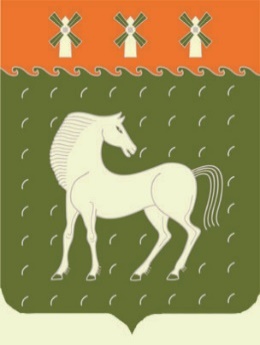 Совет сельского поселенияСоколовский сельсоветмуниципального района Давлекановский районРеспублики Башкортостан453401, Давлекановский район,  д.Соколовка, ул. Школьная, 14,